Le lion est mort ce soirWII O WIM O WÉ     WII O WIM O WÉ     O WIM O WÉ,   O WIM O WÉ,   O WIM O WÉ…  (16 fois)
Dans la jungle          
Terrible jungle
Le lion          est mort        ce soir 
Et les hommes 
Tranquilles s'endorment 
Le lion          est mort        ce soir 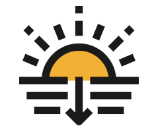 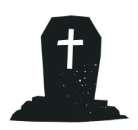 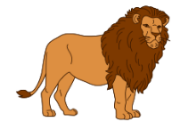 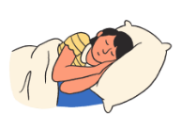 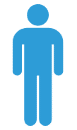 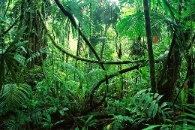 OWIMBOWÉ
OWIMBOWÉ
OWIMBOWÉ
OWIMBOWÉ
OWIMBOWÉTout est sage
Dans le village 
Le lion          est mort        ce soir 
Plus de rage 
Plus de carnage
Le lion          est mort        ce soir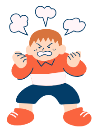 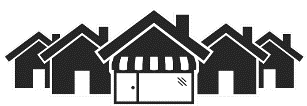 OWIMBOWÉ
OWIMBOWÉ
OWIMBOWÉ
OWIMBOWÉ
OWIMBOWÉL'indomptable
Le redoutable
Le lion          est mort        ce soir Vient ma belle
Vient ma gazelle 
Le lion          est mort        ce soir 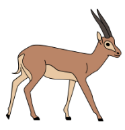 WIII I I I I   O WIM O WÉ     WIII I I I I    O WIM O WÉ     WOU OU OU  WOU OU OU,    O WIM O WÉ WIII I I I I          O WIM O WÉ  WOU OU OU  WOU OU OU,    O WIM O WÉ WIII I I I I          O WIM O WÉ